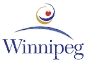 CONTRACTOR SAFETY PROGRAM EVALUATION DOCUMENTDecember 19, 2023TABLE OF CONTENTSConfidentiality Agreement /Conflict of Interest Disclosure………………………..….1Evaluation Document Overview	2Contractor’s Company Profile	3Supporting Documentation	4 Section 1 – Safety & Health Policy Responsibilities	5Section 2  – Hazard Identification & Emergency Preparedness	6 - 7Section 3  – Workplace Safety Inspections	8Section 4  – Incident Reporting & Investigation	9Section 5  – Training - Safety Meetings – Personal Protective Equipment	10Contractor’s Evaluation Summary	11Interview Questions	12 - 15Interview Tabulation Sheet	16Declaration This document is not a definitive guide to Manitoba’s safety and health legislation.  The City of Winnipeg assumes no responsibility or liability whatsoever in the event of any loss which may arise from the use of this document. This document may be revised, as required, at the discretion of the City of Winnipeg.Confidentiality Agreement/ Conflict of Interest DisclosureThe evaluator agrees that any and all information received or obtained during the company’s evaluation is and will remain confidential information.  The evaluator will use reasonable efforts to keep in confidence and not disclose any of the company's confidential information, and to protect that information from disclosure.The evaluator acknowledges that once the evaluation has been completed, all confidential information arising from the evaluation will be returned. The evaluator must declare any conflict of interest that could lead to a biased evaluation. Any such conflict must be disclosed prior to this agreement. Example:If the evaluator had been hired previously (within six months) by the company to help develop their safety program.If the evaluator has any financial ties or investments with the company. Company Representative:                    NAME (Print)                                                     SIGNATURE                                                              	________________________________                      _____________________________Evaluator:                   NAME (Print)                                                   SIGNATURE________________________________                     _____________________________Date: _____/_____/_____Evaluation Document OverviewThis evaluation document was designed to comply with Section 7.4 (5) of the Manitoba Workplace Safety & Health Act. The evaluation scoring is based on “yes” or “no” answers to questions in the evaluation document.  In the event some questions may not be applicable to your situation, these points will be removed from the total possible points on the evaluation summary sheet.  The evaluation process is based on three methods of verification;Documentation Required (Doc. Req.)The documentation review determines whether the documentation on file or in the company’s possession satisfies the requirements of each section. The review is usually performed at the company’s place of business.Worksite Observation (Obs. Req.)Worksite observation confirms the presence of the documented materials in the workplace. In the event any unsafe acts or conditions are noticed, they will be noted and reported to the onsite supervisor.  If employees are observed in a situation where they are in imminent danger, the employees will be advised that the work being performed is dangerous and the work should cease until the supervisor arrives to correct the situation. The supervisor will be notified. Interviews (management/supervisors, workers) (Int. Req.)Interviews serve to determine the level of knowledge workplace stakeholders have with respect to the safety and health program, safety training and communication efforts.First and foremost the interviewee must have the assurance of the evaluator that the proceedings will be kept confidential.All persons being interviewed should be made as comfortable as possible so they may be able to express their opinions freely.The interviews should be as brief as possible to minimize disruption to the workplace, but thorough enough to verify the persons’ safety knowledge.To achieve a representative sample, companies having:Management/Supervisors/Workers combined 7 or fewer - interview allManagement/Supervisors/Workers combined 8 to 15 – interview 50% of each group Management/Supervisors/Workers combined 16 or more - interview 30% of each groupAn “X” is placed in the method of verification square to be applied for points earned. All squares with an “X” must be satisfied to receive a point.Example of scoring technique1.1 Item verified by document - points earned = 11.5 Item verified by observation - points earned = 11.6 Item not verified by interview - points earned = 0Contractor’s Company ProfileSupporting DocumentationSome areas where the evaluator may find documentation to answer the evaluation questionsSafety and Health policyJob Hazard Analysis documentationSafe Work Practices documentationSafe Work Procedures documentationSafety and Health manual(s)Safety Committee meeting minutesForms for hazard identification and risk assessment (blank template and completed)  Any written information that indicates pro-active hazard identification.  Inspection records including: policy/procedures; checklists; corrective action follow-up records; maintenance records.Training records including general and specific safety training, e.g. employee safety orientation; use of specific personal protective equipment; TDG; WHMIS, accident investigation, etc.Accident investigation policy/procedures, report forms (blank template and completed)Emergency response plans and proceduresRecords of emergency drills e.g. confined space rescue, fire evacuation, etc.Injury statistics, incident statistics, claim costs, WCB assessments, incident/accident records  First aid certificates, first aiders list, first aid log booksCompany safety reports, previous evaluations, audits, etc.Section 1 – Safety and Health Policy – Responsibilities7.4 (5) (a) -- A statement of the employer’s Safety & Health Policy with respect to the protection of the safety & health of all workers at the workplace7.4 (5) (d) – A statement of the responsibilities of the supervisors and workers 7.4 (5) (g) – A statement of procedures to be followed to protect safety and health in the workplace when other employers or self employed person is involved in work at the workplace that includes criteria for evaluating and selecting employers and self employed persons to be involved in work at the workplace procedures for regularly monitoring employers & self employed persons involved at the workplace Comments:_____________________________________________________________________________________________________________________________________________________________________________________________________________________Section 2 – Hazard Identification – Emergency Preparedness7.4 (5) (b) The identification of existing and potential dangers to the workers at the workplace and the measures that will be taken to eliminate, reduce, or control of those dangers, including procedures to be followed in an emergency7.4 (5) (c) The identification of internal and external resources, including personnel and equipment, that may be required to respond to an emergency at the workplace7.4 (5) (f) A plan for the control of any biological or chemical substance used, produced, stored or disposed of at the workplaceComments: ______________________________________________________________________________________________________________________________________________________________________________________________________________________Section 3 - Workplace Safety Inspections7.4 (5) (e) A schedule for regular inspection of the workplace and of work processes and procedures at the workplaceComments: ________________________________________________________Section 4 – Incident Reporting and Investigation7.4 (5) (j) A procedure for worker participation in workplace safety and health activities, including inspections and the investigation of accidents, dangerous occurrences and refusal to work under section 43Comments: ______________________________________________________________________________________________________Element 5 – Training – Safety Meetings – Personal Protective Equipment7.4 (5) (h) A plan for training supervisors and workers in safe work practices and proceduresComments: ____________________________________________Contractors Evaluation Summary* The minimum number of points required to pass each section. A failure in any section indicates an unacceptable safety program regardless of the total score.Company Representative                 Name (Print)                                                            Signature_________________________________        ____________________________________                Evaluator (Print)                                                     Signature_____________________________________       _____ ____________________________________Interview Questions_________________________________________________Managers and Supervisors Cont.Interview Questions_______________________________________________________________________ Workers Cont.Interview Tabulation SheetNumber of Managers/Supervisors interviewed: _________ Workers: _________Place check mark in the appropriate box from interview response.The number of positive responses must exceed the number of negative responses to receive score. Note: Question 25 is only used for worker interviews.Item #Item #POSSIBLE POINTSPOSSIBLE POINTSPOINTS EARNEDPOINTS EARNEDDOC. REQ.DOC. REQ.OBS. REQ.OBS. REQ.INT. REQ.INT. REQ.1.11.1Does the company have a written safety policy?Does the company have a written safety policy?1111XX1.51.5Is the safety policy posted and accessible to all workers?Is the safety policy posted and accessible to all workers?1111XX1.61.6Is policy discussed during employee orientation?Is policy discussed during employee orientation?1100XLegal Name: Legal Name: Legal Name: Legal Name: Legal Name: Legal Name: Legal Name: Business/Operating Name (if different from Legal Name):Business/Operating Name (if different from Legal Name):Business/Operating Name (if different from Legal Name):Business/Operating Name (if different from Legal Name):Business/Operating Name (if different from Legal Name):Business/Operating Name (if different from Legal Name):Business/Operating Name (if different from Legal Name):Type of Work:Type of Work:Type of Work:Type of Work:Type of Work:Type of Work:Type of Work:Address:Address:Address:Address:Address:Address:Address:FAX #:                                                              E-Mail:FAX #:                                                              E-Mail:FAX #:                                                              E-Mail:FAX #:                                                              E-Mail:FAX #:                                                              E-Mail:FAX #:                                                              E-Mail:FAX #:                                                              E-Mail:Owner:Owner:Owner:Owner:Owner:Owner:Owner:Contact Person:Contact Person:Contact Person:Position:Position:Position:Ph. #Number of Employees: Number of Employees: Number of Employees: Number of Employees: Number of Employees: Number of Employees: Number of Employees: Evaluator’s InformationEvaluator’s InformationEvaluator’s InformationEvaluator’s InformationEvaluator’s InformationEvaluator’s InformationEvaluator’s InformationName:Name:Name:Name:Name:Name:Name:Address:Address:Address:Address:Address:Address:Address:Ph: #  FAX: #FAX: #FAX: #E-Mail:E-Mail:E-Mail:
Contractor Company Representative's Signature: 	Evaluator’s Signature: 	_________________________________________
Contractor Company Representative's Signature: 	Evaluator’s Signature: 	_________________________________________
Contractor Company Representative's Signature: 	Evaluator’s Signature: 	_________________________________________
Contractor Company Representative's Signature: 	Evaluator’s Signature: 	_________________________________________
Contractor Company Representative's Signature: 	Evaluator’s Signature: 	_________________________________________
Contractor Company Representative's Signature: 	Evaluator’s Signature: 	_________________________________________
Contractor Company Representative's Signature: 	Evaluator’s Signature: 	_________________________________________Item #Item #Item #POSSIBLE POINTSPOSSIBLE POINTSPOINTS EARNEDPOINTS EARNEDPOINTS EARNEDDOC. REQ.DOC. REQ.OBS. REQ.INT. REQ.INT. REQ.1.11.11.1Does the company have a written safety policy?Does the company have a written safety policy?Does the company have a written safety policy?22XXXX1.21.21.2Signed and dated by current senior management?Signed and dated by current senior management?Signed and dated by current senior management?11XX1.31.31.3Does the policy contain:Does the policy contain:Does the policy contain: - company safety philosophy? - company safety philosophy? - company safety philosophy?11XX - management commitment? - management commitment? - management commitment?11XX - safety objectives? - safety objectives? - safety objectives?11XX - legislative requirements? - legislative requirements? - legislative requirements?11XX1.41.41.4Is there mention of worker training?Is there mention of worker training?Is there mention of worker training?11XX1.51.51.5Posted and accessible to all workers?Posted and accessible to all workers?Posted and accessible to all workers?11X1.61.61.6Is policy discussed during employee orientation?Is policy discussed during employee orientation?Is policy discussed during employee orientation?22XXXX1.71.71.7Is there a statement regarding the responsibilities of Management Supervisors, Workers, sub-contractors, and other workers?Is there a statement regarding the responsibilities of Management Supervisors, Workers, sub-contractors, and other workers?Is there a statement regarding the responsibilities of Management Supervisors, Workers, sub-contractors, and other workers?22XXXX1.81.8Do you provide orientation to sub-contractors so that they will be aware of your worksite safe work procedures?Do you provide orientation to sub-contractors so that they will be aware of your worksite safe work procedures?Do you provide orientation to sub-contractors so that they will be aware of your worksite safe work procedures?222XXXXMinimum points required:   8Minimum points required:   8Minimum points required:   8Minimum points required:   8Minimum points required:   8Minimum points required:   81515Item #POSSIBLE POINTSPOINTS EARNEDDOC. REQ.OBS. REQ.INT. REQ.2.1(a)Is there a standard Job Hazard Analysis format?1X2.1(b)Are Job-Site Hazards Assessments being completed?2X2.2Does the hazards identification process include the supervisor / worker / committee?2X2.3Have hazards identified for a project site or workplace been dealt with? Documented?2XX2.4(a)Have the hazards identified for a project site been discussed with workers?1X2.4 (b)Have the controls identified for a project site been discussed with workers?1X2.5(a)Have supervisors received formal training in hazard identification? 1X2.5(b)Have workers received formal training in hazard identification? 1X2.6(a)Does the company have a written plan to deal with emergencies? 1X2.6(b)Is the emergency plan posted?1X2.7Are all employees aware of plan?1X2.8Is there an emergency call list posted?1X2.9Does the company conduct at least annual emergency response drills?2XX2.10Do hazard assessments include a rescue plan specific to a project site?  Posted?1XX2.11Is there an emergency equipment maintenance program?1XX2.12(a)Does the number of first aiders available meet Part 5 of Manitoba’s Workplace Safety and Health Regulation?1X2.12(b)Do the first aid supplies available meet Part 5 of Manitoba’s Workplace Safety and Health Regulation?1X2.12 (c)Does the first aid training meet Part 5 of Manitoba’s Workplace Safety and Health Regulation?1X2.13(a)Do supervisors have formal emergency training?1X2.13(b)Do workers have formal emergency training?1X2.14Are employees trained in WHMIS?1X2.15Are SDS available for controlled products on a jobsite?1X2.16Are controlled products properly labeled?1X2.17Are all hazardous materials and chemicals stored in proper containers? 1XX2.18Are required employees trained in TDG?1X2.19Are hazardous wastes disposed of according to regulatory requirements?1XMinimum points required:  16Minimum points required:  1630Item #POSSIBLE POINTSPOINTS EARNEDDOC. REQ.OBS. REQ.INT. REQ.3.1(a)Does the company have a written safety inspection policy?1X3.1(b)Is it signed? 1X3.2Are safety inspections conducted at the workplace?1X3.3Are the items noted during the inspection given priority through a risk assessment?1X3.4Are the items identified in the inspection addressed in a timely manner?2X3.5Are workers involved with inspections?1X3.6Do inspections include all other non-company workers under your direction?1X3.7Does senior management /owner review and sign off on inspection reports?1XMinimum points required: 5Minimum points required: 59Item #POSSIBLE POINTSPOINTS EARNEDDOC. REQ.OBS. REQ.INT. REQ.4.1(a)Does the company have a written accident investigation policy?1X4.1(b) Is the accident investigation policy signed?1X4.2Is there a standard investigation form?1X4.3Are all incidents reported?2X4.4Are all workers told of their right to refuse unsafe work?2XX4.5Are all incidents investigated ASAP?1X4.6Is there a process for corrective action?1X4.7Are all incidents reviewed with workers?2XX4.8Are workers encouraged to participate in incident investigations? 2X4.9Have persons investigating incidents received formal training?1X4.10Do supervisors participate in the investigation process?1X4.11Are the basic or root causes of the incident being clearly identified during the investigation?1X4.12(a)Does senior management/owner review incident reports?1X4.12(b)Do the safety committee/rep. review incident reports?1XMinimum points required   10Minimum points required   1018Item  #POSSIBLE POINTSPOINTS EARNEDDOC. REQ.OBS. REQ.INT. REQ.5.1Does the company have a written safety training policy? Is it signed?2X5.2Are records kept of employee training?1X5.3Is there job safety training for all workers?1X5.4Is ongoing training encouraged?1X5.5Does the company have a new worker safety orientation checklist?2X5.6Does the new worker orientation take place before work commences?1XX5.7Are critical issues, eg. emergency procedures, alarms, hazard/incident reporting, included in orientation?2X5.8Are workers made aware of: right to know, right to participate, working alone or in isolation requirements?2XX5.9Are there regular meetings on safety topics other than safety committee meetings?1XX5.10Are meetings tracked by management?1X5.11(a)Are safe work practices/procedures available at the workplace? 1X5.11(b) Are the workers aware of them?  1X5.12Are safe work practices/procedures discussed during orientation?1X5.13Are workers involved in development of safe work practices/procedures?2XX5.14Is PPE discussed during orientation?1X5.15Is there a discipline procedure in place?1XMinimum points required:  12Minimum points required:  1221SECTIONSMINIMUM POINTS *POSSIBLE POINTSPOINTS EARNEDSection 1Safety & Health Policy – Responsibilities 815Section 2Hazard Identification  – Emergency Preparedness1630Section 3Workplace Safety Inspections59Section 4Incident Reporting and Investigation1018Section 5Training – Safety Meetings – Personal Protective Equipment1221EVALUATION SCORE----93Total  score possible  93 -  Points not applicable (N/A) = ___ Total points possible.___

Total points scored =.___ Divided By Total Points Possible  X 100 = Total score ____%A TOTAL SCORE OF 70% OR BETTER INDICATES AN ACCEPTABLE SAFETY PROGRAM (assuming that minimum points were obtained for each section).Total  score possible  93 -  Points not applicable (N/A) = ___ Total points possible.___

Total points scored =.___ Divided By Total Points Possible  X 100 = Total score ____%A TOTAL SCORE OF 70% OR BETTER INDICATES AN ACCEPTABLE SAFETY PROGRAM (assuming that minimum points were obtained for each section).Total  score possible  93 -  Points not applicable (N/A) = ___ Total points possible.___

Total points scored =.___ Divided By Total Points Possible  X 100 = Total score ____%A TOTAL SCORE OF 70% OR BETTER INDICATES AN ACCEPTABLE SAFETY PROGRAM (assuming that minimum points were obtained for each section).Total  score possible  93 -  Points not applicable (N/A) = ___ Total points possible.___

Total points scored =.___ Divided By Total Points Possible  X 100 = Total score ____%A TOTAL SCORE OF 70% OR BETTER INDICATES AN ACCEPTABLE SAFETY PROGRAM (assuming that minimum points were obtained for each section).Managers and SupervisorsManagers and SupervisorsManagers and SupervisorsManagers and SupervisorsManagers and SupervisorsNumber of interviews?  (Circle)    1     2    3    4    5    6    7    8    9    10Number of interviews?  (Circle)    1     2    3    4    5    6    7    8    9    10Number of interviews?  (Circle)    1     2    3    4    5    6    7    8    9    10Number of interviews?  (Circle)    1     2    3    4    5    6    7    8    9    10Number of interviews?  (Circle)    1     2    3    4    5    6    7    8    9    10Question #Question #PositiveNegative11.1In your own words, what does your Safety & Health Policy say?21.6Is this policy reviewed during new hire orientations?31.7What are the safety responsibilities of sub-contractors and other workers at your work site?41.8During orientation will subcontractors be told to follow safe work practices/procedures?52.1Are jobsite hazards assessments being completed?62.2Do jobsite hazard assessments involve supervisors, workers and safety committees/safety reps?72.3Are hazards identified at a job site dealt with?82.4When hazards have been dealt with, are the resolutions discussed with workers?92.7What is the plan or procedure to deal with emergencies at the workplace? 102.9How often are emergency response drills conducted?112.11Is emergency equipment maintained?123.2How often are safety inspections conducted at the worksite?133.4Are the items identified during safety inspections at the work site addressed in a timely fashion?143.5Are workers, safety committees/safety reps involved in inspections?153.6Are subcontractors involved in these inspections?164.3Are all incidents reported?174.4Are all workers told of their right to refuse unsafe work?PositiveNegative184.5Are all incidents investigated as soon as possible?194.7Are incidents reviewed with workers? 204.8Are workers encouraged to participate in incident investigations?215.4Does this company encourage on going training? 225.6Does a safety orientation take place before work commences?235.8What are a worker's rights under Manitoba safety legislation?245.9Are there regular meetings on safety topics other than safety committee meetings?25--Question to workers only265.13Are workers involved with the development of a safe work practices/ procedures?WorkersWorkersWorkersWorkersWorkersNumber of interviews?  (Circle)    1     2    3    4    5    6    7    8    9    10   11   12   13   14Number of interviews?  (Circle)    1     2    3    4    5    6    7    8    9    10   11   12   13   14Number of interviews?  (Circle)    1     2    3    4    5    6    7    8    9    10   11   12   13   14Number of interviews?  (Circle)    1     2    3    4    5    6    7    8    9    10   11   12   13   14Number of interviews?  (Circle)    1     2    3    4    5    6    7    8    9    10   11   12   13   14Question #Question #PositiveNegative11.1In your own words, what does your Safety & Health Policy say?21.6Was this policy reviewed during your orientation?31.7What is your safety responsibility at the work site?41.8Are sub-contractors oriented so that they are aware of your worksite safety procedures?52.1Are jobsite hazards assessments being completed?62.2Are workers involved in jobsite hazard assessments?72.3Are identified hazards corrected or controls put in place?82.4Are these hazards and controls identified and discussed with you?92.7What is the plan or procedure to deal with emergencies at the workplace?102.9How often are emergency response drills conducted?112.11Is emergency equipment maintained?123.2How often are safety inspections conducted at the worksite?133.4Are the items identified in the work site inspection addressed in a timely fashion?143.5Are workers involved in these inspections?153.6Are sub-contractors involved in these inspections?164.3Are all incidents reported? 174.4Have you been told of your “Right to refuse unsafe work”?184.5Are all incidents investigated as soon as possible?194.7Are incidents reviewed with workers? PositiveNegative204.8Are workers encouraged to participate in incident investigations?215.4Does this company encourage ongoing training? 225.6Did you receive a safety orientation before you started work?235.8What are your rights as a worker under Manitoba safety legislation?245.9Are there regular meetings on safety topics other than safety committee meetings?255.11Are you aware of the company's safe work practices/procedures?265.13Are workers involved with the development of safe work practices/procedures?Question NumberManagement/SupervisorsManagement/SupervisorsWorkersWorkersDo total positive responses exceed total negative responses?Question NumberPositive ResponsesNegative ResponsesPositive ResponsesNegative ResponsesDo total positive responses exceed total negative responses?12345678910111213141516171819202122232425Not ApplicableNot Applicable26